Publicado en Vigo el 21/02/2017 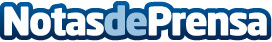 FranquiAtlántico convertirá a Vigo en el epicentro de la franquicia con soluciones de autoempleoEl Salón tiene como ámbito de influencia visitantes procedentes de Galicia, Asturias, León, Zamora y el norte de Portugal. Con entrada gratuita, los visitantes podrán acceder a más de medio centenar de empresas expositoras que representarán a más de 200 marcas nacionales e internacionales. FranquiAtlántico se celebrará en la Terminal de Cruceros de Vigo el viernes 24 de febreroDatos de contacto:Raquel RobledoSalón de franquicias de referencia en el noroeste peninsular+34 69373787Nota de prensa publicada en: https://www.notasdeprensa.es/franquiatlantico-convertira-a-vigo-en-el Categorias: Nacional Franquicias Comunicación Marketing Galicia Emprendedores Eventos http://www.notasdeprensa.es